	Priest in Charge:	The Revd Mary-Lou Toop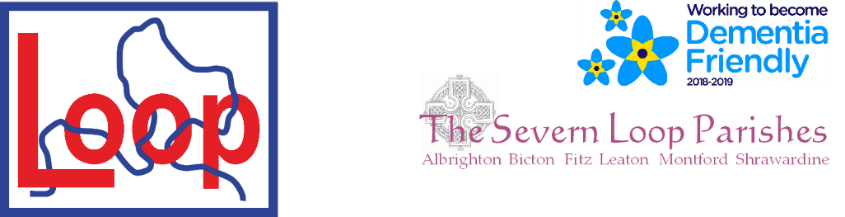 	01743 851375	maryloutoop@gmail.com 	Curate: 	The Revd Hannah Lins		07736 012011	revhannahlins@gmail.com	Assistant Priest: 	The Revd Peter Allanwww.severnloopparishes.org.uk	01939 290048	pallan412@gmail.com 	Lay Pastoral Minister:	Mrs Joyce JaggerSharing the Light in the Loop 01743 298285 weekly worship	07802 695954	pearhill1@outlook.com Daily Hope – the national service 0800 804 8044Loop Special – Sunday 10 January 2021LOCKDOWN UPDATEWith the dramatically worsening situation with the pandemic and the Prime Minister’s announcement on Monday evening, we have been considering very carefully what steps to take and some of our churches have decided to close.  This additional Loop is to let you know the current situation and which churches remain open for worship this Sunday.  We will be reviewing the situation weekly and please be prepared for more changes to the published pattern of services.  Where churches are open, please know there is no expectation that you should attend.  The level of risk is at its highest and if you feel you should not go, that is absolutely fine.  Bishop Michael has issued a Canonical Dispensation which permits all churches to close until at least 21 February.                                                                                                                      Revd Mary-LouCHURCHES OPEN THIS SUNDAYBicton – 11 am – Morning WorshipMontford – 9.30 am – Holy CommunionShrawardine – 11 am – Holy CommunionCHURCHES THAT ARE CLOSEDAlbrighton – until at least the end of JanuaryFitz – to be reviewed before 17 JanuaryLeaton – until at least the end of January